Pesterzsébet, 2014. január 12.Takaró Tamás, esperes„hasonlatos a mennyeknek országa a mustármaghoz”Lectio: Máté evangéliuma 13; 31-35„Más példázatot is adott eléjök, mondván: Hasonlatos a mennyeknek országa a mustármaghoz, a melyet vévén az ember, elvete az ő mezejében; A mely kisebb ugyan minden magnál; de a mikor felnő, nagyobb a veteményeknél, és fává lesz, annyira, hogy reá szállanak az égi madarak, és fészket raknak ágain.Más példázatot is mondott nékik: Hasonlatos a mennyeknek országa a kovászhoz, a melyet vévén az asszony, három mércze lisztbe elegyíte, mígnem az egész megkele. Mind ezeket példázatokban mondá Jézus a sokaságnak, és példázat nélkül semmit sem szóla nékik, Hogy beteljék a mit a próféta szólott, mondván: Megnyitom az én számat példázatokra; és kitárom, amik e világ alapítása óta rejtve valának.”Alapige: Máté evangéliuma 13; 31-32„Más példázatot is adott eléjök, mondván: Hasonlatos a mennyeknek országa a mustármaghoz, a melyet vévén az ember, elvete az ő mezejében; A mely kisebb ugyan minden magnál; de a mikor felnő, nagyobb a veteményeknél, és fává lesz, annyira, hogy reá szállanak az égi madarak, és fészket raknak ágain.”Kedves Testvérek! Amikor két ember összetalálkozik, és beszélgetni kezdenek egymással, akkor nagy általánosságban az történik, hogy az éppen fontosról, vagy éppen érdekesről kezdenek beszélgetni. Ahogy gondolják, hogy éppen most mi a fontos, vagy éppen mi az, ami igazán érdekes. Ha megfigyeljük, hogy amikor Jézus elkezdett beszélni, akkor arról szólt, amiről mi emberek akkor sem és most sem beszélgetünk, ha találkozunk egymással és úgy gondoljuk, hogy ez éppen fontos dolog. Ez pedig az Isten országa. Néha összetalálkozunk és beszélgetünk, úgy gondoljuk, hogy vannak nagyon fontos dolgok az életemben, az életünkben, a világban, és ezeknél nincs fontosabb.Amikor Jézus valakivel találkozott és beszélgetni kezdett, vagy nagyobb közösségnek szólt, akkor mindig ugyanarról beszélt, az Isten országáról, amiről mi soha nem beszélgetünk. A mennyországról. A földi halálon túli életről. Az emberek úgy gondolják, hogy az Isten országáról, a mennyországról nem kell beszélni, meg beszélgetni, nem olyan fontos, pontosabban az majd a földi élet után lesz igazán fontos. Amíg itt élünk a földön, ez nem olyan fontos és izgalmas kérdés. Ki tudja, hogy van, mint van, ott majd egyszer kiderül, itt ez nem téma. Majd talán ott. Jézus meg állandóan erről beszél. „És példabeszéd nélkül, amelyek Isten országáról szóltak, Jézus nem beszélt.”  Hogy is van ez? Mi ha egymással beszélgetünk, egy dologról biztos nem beszélünk, Isten országáról. Ha Jézus megszólal, egy dologról biztos beszél, Isten országáról. Elgondolkodtató. Vajon Jézus olyan messze volt a valóságtól, az élettől? Nem, kedves testvérek, szó sincs erről. Jézus a legfontosabbról beszélt, amikor Isten országáról beszélt. A legfontosabbról. Ezért folyamatosan beszélt arról, hogy van egy ilyen ország, ez egy létező ország, abba egy út vezet, hogy lehet ezen az úton végigjárni, hogy a végén biztosan oda érkezzek. Jézus nagyon fontosnak tartotta, ha beszélgetett, beszélgessen az emberekkel Isten országáról. És mielőtt továbblépnénk, nagyon örülnék neki, ha a mai istentisztelet után valaki a szívében megfoganna erre nézve a vágy. Milyen érdekes, rengeteg ismerősöm van, barátom van, rengeteg emberrel találkozom és beszélek, úgy gondolom, fontos dolgokról, de mától kezdve én is fogok beszélni a Jézus szerinti legfontosabbról. Mert vegyétek tudomásul, hogy akik keresztyének vagytok, aki Isten mértéke szerint keresztyének vagytok, azoknak mindnek egy dologról mindenképpen kell beszélni az embereknek, Isten országáról. Tud-e róla a fiad, a lányod, a te szádból? Tud-e róla a testvéred tőled? Tudnak-e a legjobb barátaid, akiket szeretsz, arról, amit Jézus a legfontosabbnak tartott? És ő nem tévedett. Isten országáról. Persze felvethetjük, hogy ugyan ki veszi ezt komolyan? Kit érdekel? Ki hiszi el annak földi életünkre gyakorolt, és ma is gyakorló hatását? Sok, magát keresztyénnek tartó ember is nagyon szemérmesen, nagyon visszafogottan az eredménytelenség és a láthatatlanság frusztráltságával gondol Isten országára. És rendszerint meg sem szólal róla. Az az örömhírem van, hogy Jézus ezt a példázatot csak ilyeneknek mondta. Úgyhogy összedörzsölöm a kezem, rólunk lesz ma szó! Bizony, ezek mi vagyunk. Ezt a példázatot Jézus az övéinek mondta, a tanítványainak. Akik tele voltak csalódással. Akik azt látták, hogy járnak a mesterrel együtt, és eközben az egész Római világbirodalom nem tud róluk semmit. Jeruzsálemben azt sem tudják, kicsoda ez a Jézus, és kik vagyunk a tanítványai. Egy-egy kis poros faluban talán tudnak erről a Jézusról, a mi mesterünkről. Vajon van-e ennek az egésznek igazán értelme? Ezeknek a csalódott embereknek, ezeknek a kisebbrendűségi érzéssel élő keresztyéneknek, Krisztus tanítványainak, ezeknek a néma szájúaknak, ezeknek a félőknek, ezeknek a Jézus ügyét szégyellőknek, ezeknek mondta Jézus ezt a példázatot. Azért, hogy megbátorítsa őket. És én ma ezt fogom követni. Ez a példázat tehát Takaró Tamásnak szól, és neked szól, és mindnyájunknak, akik Jézus közelségébe elérkeztünk.Igen, a kicsinyhitűeknek szól. Az evangéliumot mások előtt szégyellőknek szól ez a példázat. Nézzük, mire tanít Jézus bennünket ezzel? Bevezetésképpen azzal a vallomással tartozom, hogy bár én a Máté evangéliuma 13. részét számtalanszor olvastam és számtalanszor prédikáltam a példázatokról, valami mindig elkerülte a figyelmemet, és most nagyon boldog vagyok, hogy végre észrevettem. Kedves testvérek! Máté evangélista ugyanis ír az elmondott példázatok után egy mondatot, idézet a Zsoltárok könyvéből: „Megnyitom az én számat példázatokra” – eddig rendben van, ezt csinálja Jézus, „és kitárom, amik a világ alapítása óta rejtve vannak” – és ezt soha nem olvastam. Nem emlékszem rá. Mit mond? És kitárom azokat a titkokat, amelyek a világ alapítása óta rejtve vannak. Minden jézusi példázat a világ alapítása óta rejtett Isteni titkok közül valaminek a felnyitása. És így már roppant izgalmas. Jézus minden példázata arról szól, hogy egy a világ alapítása óta elrejtett isteni titkot Jézus példázatban elmondva felnyit. Kedves testvérek! Ez azt jelenti az én számomra, hogy ma nem kevesebb dologra vállalkozunk, nem kevesebb dologra hív Jézus, mint egy, a világ alapítása óta elrejtett titkának a nyilvánosságra hozatalára. Gyertek, menjünk, nézzük meg ezt a titkot, amit itt Jézus leleplez. Mi ez a titok? Miről szól, amikor Jézus ezt a példázatot elmondja? Milyen a világ alapítása óta elrejtett titkot nyit fel Jézus? Gyertek, lépjünk felé! Menjünk a titok mögé, mert Jézus ma a függönyt felnyitja. Kedves testvérek! A példázat egy emberről szól, aki kiment a földjére mustármagot vetni. A Biblia úgy idézi, hogy a legkisebb a magvak közül a mustármag. Egy gramm mustármagban közel száz mustármag szem van. Tényleg nagyon pici. Gondoljátok, hogy lehet ezt megfogni? Ha egy gramm mustármagban száz szem van. Kiment vetni egy ember az ő földjére mustármagot. Aztán úgy folytatja Jézus, hogy amikor ez a nagyon-nagyon pici magból születő mustár felnő, nagyobb lesz a kerti növényeknél, egészen fává lesz, olyan naggyá hogy a madarak rászállhatnak és megpihenhetnek rajta. Ezt a példázatot általában úgy értettük és magyaráztuk, hogy a mustármag nem más, mint az egyház. Az egyház, amit belevetett a gazda ebbe a földbe, ez a mag elkezdett nőni, és az egyház növekszik és egyre nagyobb az egyház. És az emberek az ágain szépen megpihenhetnek. Aztán értelmeztük úgy is, hogy ez a mustármag maga a keresztyénség. Amelyet Isten belevetett a világ mezejébe, és elkezdett élni és növekedni. És íme, van egy több mint hárommilliárdos keresztyénség. Csakhogy ez óriási tévedés. Tévedés, mert Jézus nyilvánvalóvá teszi, amikor azt mondja: „Olyan az Istennek országa.” Tehát nem az egyházról beszél, és nem a keresztyénségről beszélt, hanem Isten országáról. Nem azt mondja, hogy hasonlatos az egyház a földbe vetett mustármaghoz, ahogy az felnő. Nem azt mondja, hogy hasonlatos a keresztyénség a mustármaghoz, amelyet bevetettünk a földbe, és felnőtt. Hanem azt mondja: hasonlatos a mustármag a mennyeknek országához, Isten országához, a mennyországhoz. Miben? Hogyan? Miként? A mustármag kicsi mag, de az az életerő, ami benne van, az teszi naggyá. Kicsi szemecske, de ha kapcsolatba kerül a földdel, akkor működésbe lép. Na, megyünk a sűrűje felé! Ha Isten országa egyetlen egy igén keresztül a földre hull, működésbe lép, és elkezdődik valami egészen rendkívüli dolog. Nézzük csak ezt a mindennapi életben! Milyen kevésnek és jelentéktelennek tűnik egy-egy szó, egy-egy mondat, amit Jézus kimondott! De mert Ő mondja, mennyei erő van benne, és ha a szívre hullik, akkor működni kezd. A világ keresztyén templomai ezen a vasárnapon is megtelnek. Tudjátok kikkel? Akiknek a szívére ráhullott egyszer Isten országa képviselője, egy igemag, és ott működni kezdett. Jézus megszólított egyszer egy bankárt. Halljátok át a XXI. századi bankárokig! Azt mondta neki: „Lévi! Kövess engem!” A nevén kívül csak két szót mondott. És Lévi otthagyta a bankot, mindenestül. Mert Jézus szavából áradt valami, amiben óriási erő volt. Nagyobb erő, mint a pénz szerelme, mint a gazdagság, mint a biztosított jövő, mint a nyugodt élet. Felállt és követte Jézust. Jézus szavai ilyen kis mustármagok. A minősége érdekes, a benne lévő erő. Azonnal megfogan, ha valakinek a szíve földjére hull, és azonnal élni és azonnal nőni kezd. Ezért testvérek döntő kérdés, hogy vajon a fülemig szokott elérni Isten igéje, vagy a földig, ez a szívünk. Amit hallgatok, az elvetett mustármag, Isten igéje, Jézus szava földre hull bennem, vagyis a szívemig ér, vagy, mert olyan könnyű mag, útközben elfújja a szél és a földemig, a szívemig nem ér.Vajon hányan mennek hétről-hétre haza úgy a templomból, hogy kiment a gazda mustármagot vetni, és nem ért célba a mag, mert elfújta a szél? Ezek azok, akik hazamennek minden héten, és egyetlen szócska sem került a szívükbe, hogy ott élni kezdjen. Egy szó. Volt egyszer egy pogány százados. Úgy hívjuk a Szentírás alapján, hogy a kapernaumi százados. Ennek volt egy szolgája, aki haldoklott. De ez a százados hitt Jézusban. Ennyit üzent neki: „Uram, nem vagyok méltó, hogy be gyere énhozzám, csak szólj, egy szót, és meggyógyul az én szolgám.” Csak egy szót, és tudom, hogy az elég lesz, hogy az én szolgám élete alapvetően megváltozzon. Egy szó, egy kis mustármag, mert tudom, hogy abban erő van és hatalom. Hányszor van úgy, és milyen kegyelmes dolog, amikor egy istentiszteletről hazamegy valaki és „csak” egy szó maradt meg belőle. Milyen nagy dolog, ha egy szó, amit Jézus mondott, egy szó a szívembe hull, mert azonnal működni kezd. Ez a természete. Akkor mi értelme van a többi szónak, amit elmondunk? Akkor miért kell végigülni egy egész istentiszteletet itt? Harminc-negyven percig beszél a pap. A többi szó hordozza azt az egy szót. Hogy kinek melyik az, azt én nem tudom. De hordozza. És az elég. Elnézést kérek azoktól, akik már tudják ezt a történetemet, de készülve erre az igehirdetésre, újra eszembe jutott jó sok évvel ezelőtt, egyszer Debrecen-Csapókertbe hívtak evangelizálni. És egy középiskolásokból és egyetemistákból álló több száz fős gyülekezetben egy hét öt estéjén át prédikáltam. Nagyon alaposan felkészültem, úgy gondolom egy nagyszerű sorozatot írtam, és szépen mondtam estéről estére. És az egyik este odajött hozzám az igeszolgálat után egy lány, és kezdett valamiről beszélni. És mondhatnám leányos zavaromban, egy ige jutott eszembe, mert nem tudtam neki mit válaszolni. És azt mondtam: „Tudod, jó az Úr.” Ez a Zsoltárok könyvéből van, három szó: „Jó az Úr.” Ennyit mondtam neki. De nem azért, mert prédikálni akartam, vége volt az istentiszteletnek. Csak úgy beszélgettünk, nem tudtam neki mit mondani. Hát mondtam egy igét. Hazajöttem, és egy pár nap múlva kaptam egy levelet tőle. Amelyikben leírta, hogyan tért meg ezen az egyhetes evangelizáción. Kihúztam magam a székben. Mondom: Ez igen, Tamás! Azért ha te elmész, azér... Aztán helyre tett az Úristen, oda, ahová való vagyok. Leírta ez a kislány, hogy amikor én azt válaszoltam neki valamijére, hogy „Jó az Úr.” Ez úgy beléakadt, hogy hazament, otthon letérdelt, és megköszönte az Istennek, hogy ővele jó.  És az egész életét átadta neki. Egy kis mustármag. Ha Jézustól jön, óriási erő van benne. Ha a szívedbe hull, azonnal élni kezd. És mindent átalakít. Tudjátok miért? Mert egyetlen egy igében megjelenik Isten országa, maga a mennyország. Egyetlen egy igében, ami a szívedbe bele tud jutni, maga Isten országa érkezik el a szívedbe. És kezdi átalakítani az egész életedet. És minden mássá lesz benned. Kedves testvérek, amikor valakinek a szívébe belehull egy mustármagnyi ige, az két irányba mozdul meg. Az egyik irány, hogy ez az ige gyökeret ver bennünk lefelé, és kihajt látható módon felfelé. Minden ige természete, amelyik élni kezd, ebbe a két irányba mozog. Lefelé, hogy belém gyökeresedjen. Mert ha nem tud belém gyökeresedni az Isten igéje, akkor a mindennapi élet gondjai kiszakítják belőlem. Ezek az átszálló templomosok, az átszálló keresztyének, akiknek átszálló jegyük van. Élni kezd bennük Isten igéje, csak nem tud mélyre menni, nem tud beléjük gyökeresedni. És a mindennapi élet gondjai egyszer csak kiszakítják. És egyszer már nincs többé Isten közelében. Nagyon fontos testvérek, hogy a növekedésnek lefelé való mozgásában, hogy imagyökérzetünk nőjön. Mert az imádság az a gyökérzet, amelyen keresztül erőket vesz az életünk.Luther Mártonról feljegyezték, hogy naponta négy órát imádkozott. Valószínűleg, ha elmondom egy mai, gyorstempójú életet élő embernek, azt mondaná: Ilyen butasággal időt tölteni! Napi négy órát imádkozni! Inkább az RTL Klubot nézte volna szegény! Négy órát imádkozni! Ugyan mit ér az életben négy órát imádkozni! Tudjátok mit ért? A világ változott meg általa! Annyira sok dolga volt, hogy sokat kellett imádkoznia. Mert összekötődött az erőforrással, a tanácsossal, az élő Istennel. És minél többet ült az Istennel, annál több ereje, világossága volt. Amikor Kálvin János meghalt, nagy nyomorúságban élte végig az egész életét, sok adósságot hagyott maga után, a kiadott könyvei miatt. A felesége pedig kétségbeesve nézett körül, hogy miből lehetne pénzt csinálni, az adósságok kifizetésére, vagy részbeni kifizetésére. És tudta, hogy a férje szobájában van egy nagyon drága szőnyeg. És mikor jöttek, akiknek fizetni kellett, kihúzta a szőnyeget, de mégsem tudta eladni. Mert volt rajta, a vastag perzsaszőnyegen két lyuk. Kálvin térdei lyukasztották át, amelyeken naponta ott térdelt Isten előtt. Kedves testvérek!  A másik, amiben növekedni kell lefelé, ez az ige ismeretünk. A legtöbb keresztyén ember soha nem veszi kezébe a Bibliát. Az az élet könyve. Egyáltalán nem olvassa. Tanácstalan is. Mindent lehet vele csinálni. Nincs tanácsosa. Mélyre ereszteni az imagyökereket, hogy el ne sodorjon a mindennapi élet vihara. Mélyre ereszteni az igeismeret gyökereit, hogy majd gyümölcsöt teremjen az életünk. Ugyanakkor felfelé is megindul a növekedés. Mert akiben élni kezd az a mustármagnyi ige, az mindig meglátszik kifelé. Azt fogod észrevenni, hogy az emberek, mint a madarak, szeretnének rád szállni. Nagyon gyanús, mikor valaki nagyon magányos. Senkinek nem kell. Mert azt mondja Jézus ebben a példázatban: ha az a mustármagnyi ige beléd került, akkor az élni akar és tud lefelé óriási erővel. Aki hitre jutott tudja, milyen boldogságos dolog, mennyire természetes dolog az, hogy imádkozom, imádkozom buszon, villamoson, mindenütt, és teli van a szám, a szívem örömmel és nevetéssel, és boldogsággal, mert az élő Istennel vagyok együtt. És falom a Bibliát, mert kinyílik előttem egy csodálatos világ. És elindul egy élet fölfelé. Egyszer csak észreveszik a szomszédok, a barátok, a feleség, ismerősök, hogy jó ennek az embernek az élete fája ágain megpihenni. Sőt! Gyümölcsöt is találok rajta. Igen, meglátszik rajta a növekvő Krisztus, akiben ott van az élő mustármag, az ige, csak egyetlen egy pici szem elég. És az meglátszik. Annak az életfája Krisztus arcú lesz. És mindaz, amit Jézus az Isten országából idehozott közénk, az megjelenik benne. Ezért keresik az emberek. Ezért ülnek az ágaira. Mert akiben megjelenik egyetlen egy ige, élő módon, abban az Isten országa jelenik meg. Isten országa erői, szépsége, mássága, tisztasága, új szabályai. Ezeket nem felvenni kell. Ebben szoktak lebukni a keresztyének. Felöltöznek, mint a kabátba, ilyen keresztyénesdibe. Hála Istennek, mindig lebukunk! Az belülről jön. Akkor nem azt mondom: Ssszz! Elszóltam magam. Hát igen, az jött ki, ami bent van. Nem szóltam el magam. Pontosan az jött ki belőlem, ami bennem van. Mert, hogy más nem tud kijönni belőlem!  Lehet, hogy leszereltetem azt az órát, mert mindig nézem, hogy mennyit beszélhetek még. Aztán látom, hogy mennyi van még. Ti meg még jól bírjátok. Ennek ellenére jön a vége. Kedves testvérek! Összefoglalom abban, hogy Isten országa ereje nem mennyiségi, hanem minőségi. Isten országa ereje minőségi erő, mennyei minőségi erő. Isten az ige által formálja az emberek életét, és ha valakinek a szívébe bejut Isten beszéde, akkor börtön és büntetés nélkül a bűnözőből más ember lesz. E nélkül mindig visszatér. Újra tolvaj lesz, újra hamis ember lesz. De ha Isten országa megjelenik benne, egyetlen egy igében, az az ember tényleg mássá lesz. Amikor Isten országa egy igén keresztül megjelenik egy emberi életben, akkor a tolvajból adakozó lesz. Akkor a házasságtörőből hűséges társ lesz. Akkor a hazudozóból tisztaszájú ember lesz. Mert megjelenik benne Isten országa, és annak a törvényszerűségei. Annak az élete. És elkezd benne munkálkodni, és elkezdi belülről átalakítani. Megjelenik benne Isten országa minden csodálatos ereje. Minőségi emberré formál Isten bennünket. A mennyiségi emberek között. Mert mi a mennyiségi emberek közé küldettünk, mint minőségi emberek. A minőségi nem tőlünk van, az a belénk jutott Isten országa megvalósulása. És akkor fészek leszel, pihenőhely, csendes hely, védő hely mások számára. És keresnek. És zaklatnak. És a fád közelében szeretnének lenni. Nem tudják, miért, ha csak egyszer meg nem hallják, hogy mert él bennem a Krisztus. Ezt a csodát élem át. El ne keseredj, kedves keresztyén testvér! Le ne ereszd a kezed! Fel ne add! Ne hidd, hogy hiábavalók vagyunk! Ne hidd, hogy semmire valók vagyunk! Ne frusztrálódj! Ne érezd úgy, hogy nem érdemes keresztyénnek lenni, nincs ránk szükség! Senkire akkora szükség nincs, mint mustármagos emberekre, akikbe belehullott a mustármag, és élni kezd. Ne félj te kicsiny sereg! A világ csak általunk változik. Egyébként rohan a pusztulásba. A világ csak általad változik, ha engeded, hogy a mustármag, Isten igéje bejusson a földedbe, rögtön elkezd dolgozni benned. Isten legcsodálatosabb mustármagja a világ földjén a fia volt, Jézus Krisztus. Akiről most csak egyetlen egy szép halleluja ének jut eszembe, és tényleg ezzel befejezem: „Van erő, van, csodás erő van, Jézusunk vériben. Van, erő van, csodás erő van, Jézus szent, drága vérében”. Isten legcsodálatosabb magvetése a fia, Jézus. Hozzá imádkozzunk! Ámen!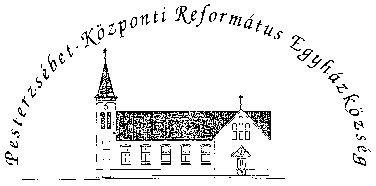 Pesterzsébet-Központi Református Egyházközség1204 Budapest, Ady E. u. 81.Tel/Fax: 283-0029www.pkre.hu1893-2014